بسم الله الرحمن الرحيماختبار الفترة الأولى – الفصل الدراسي الأول– للعام الدراسي 1444هـنموذج( ب )ـــــــــــــــــــــــــــــــــــــــــــــــــــــــــــــــــــــــــــــــــــــــــــــــــــــــــــــــــــــــــــــــــــــــــــــــــــــــــــــــــــــــــــــــــــــــــــــــــــــــــــــــــــــــــالسؤال الأول : فهم المقروء :      تعد القرود من الحيوانات التي يمكنها تقليد البشر بطريقة ساخرة في العديد من الأمور، وفعل أشياء تشبه ما يفعله الإنسان ،وقد تم الاستفادة من ذلك في تدريب القرود في تايلاند على جمع جوز الهند .خرج تاجر لبيع القبعات في إحدى القرى. سار البائع في طريقه إلى أن أحس بالتعب؛ فجلس في ظل شجرة كبيرة يستريح، ثم غفا من شدة التعب. كان على الشجرة قرود كثيرة فنزلت، وأخذ كل قرد قبعة فوضعها على رأسه، وعاد الى أعلى الشجرة. استيقظ الرجل، ورأى فعل القرود، فحاول استرجاع قبعاته ولكن دون جدوى. احتار الرجل، فضرب قبعته بالأرض غضبا، وإذا بالقرود تفعل فعله، وتلقي بالقبعات كلها على الأرض. جمع الرجل القبعات وتابع طريقه مسرورا.        السؤال الثاني :الوظيفة النحوية  ـــــــــــــــــــــــــــــــــــــــــــــــــــــــــــــــــــــــــــــــــــــــــــــــــــــــــــــــــــــــــــــــــــــــــــــــــــــــــــــــــــــــــــــــــــــــــــــــــــــــــــــــــــــــــــــــــــــــــــــــ  السؤال الثالث : الظاهرة الإملائية  :    ** اختر الإجابة الصحيحة :                                                                                  اكتب ما يملى عليك .......................................................................................................................................................................................................................................................................... السؤال الرابع  : الرسم الكتابي :      اكتب ما يلي بخط جميلالتصحر مشكلة عالمية تعرض كوكب الأرض لتدهور نظامه البيئي. .......................................................................................................................................................................................................................................................................................................................................................................................................................................................................................................................................................................................................................................................................................................................................................................................................................................................................................................................................................................................................................................................................................................................................................................................................................................................................................................................................................................................................................   ـــــــــــــــــــــــــــــــــــــــــــــــــــــــــــــــــــــــــــــــــــــــــــــــــــــــــــــــــــــــــــــــــــــــــــــــــــــــــــــــــــــــــــــــــــــــــــــــــــــــــــــانتهت الأسئلةمــــع تمنياتي لكم بالـتــوفـيــق والـنـجـــاح 0إعداد قناة التعلم التفاعلينموذج الإجابة https://youtu.be/31rxwHJ9PkIرابط التليجرام https://t.me/tdsglالمملكة العربية السعوديةوزارة التعليمإدارة التعليم .................مدرسة : ......................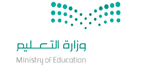 المادة : لغتي الصف : الرابع الابتدائيالزمن : ساعتان اسم الطالب : ........................................................................................................الصف : الرابع الابتدائي (      )سالمهارةالمهارةالدرجة الدرجة بالأرقامالدرجة بالأحرفالمصححالمراجعالمدقق1فهم المقروءفهم المقروء72الوظيفة النحويةالوظيفة النحوية53الظاهرة الإملائيةالظاهرة الإملائية54الرسم الكتابيالرسم الكتابي3المجموع النهائيالمجموع النهائي2020  71 – إلى أين خرج التاجر ؟1 – إلى أين خرج التاجر ؟1 – إلى أين خرج التاجر ؟أ – إلى إحدى الضواحيب- إلى إحدى المدنجـ - إلى إحدى القرى2 – من الأمور التي تتميز بها القرود أنها ...2 – من الأمور التي تتميز بها القرود أنها ...2 – من الأمور التي تتميز بها القرود أنها ...أ – تسخر من الإنسانب-    تقلد الإنسانجـ - تساعد الإنسان3- لماذا جلس التّاجر تحت ظل الشّجرة؟3- لماذا جلس التّاجر تحت ظل الشّجرة؟3- لماذا جلس التّاجر تحت ظل الشّجرة؟أ – ليشاهد القرود ب-  ليبيع القبعاتجـ - ليستريح من التعب4- كان على الشّجرة............4- كان على الشّجرة............4- كان على الشّجرة............أ – قرود كثيرة       ب- طيور جميلة          جـ ـ ثمار ناضجة       6- رتب الجمل حسب تسلسل احداثها:    - جمع الرجل القبعات وتابع سيره مسرورا.   - غفا الرجل من شدة التعب.   - اخذ كل قرد قبعة ووضعها على رأسه.   - غضب الرجل وضرب قبعته بالأرض.6- رتب الجمل حسب تسلسل احداثها:    - جمع الرجل القبعات وتابع سيره مسرورا.   - غفا الرجل من شدة التعب.   - اخذ كل قرد قبعة ووضعها على رأسه.   - غضب الرجل وضرب قبعته بالأرض.6- رتب الجمل حسب تسلسل احداثها:    - جمع الرجل القبعات وتابع سيره مسرورا.   - غفا الرجل من شدة التعب.   - اخذ كل قرد قبعة ووضعها على رأسه.   - غضب الرجل وضرب قبعته بالأرض.   51 – تشرق الشمس صباحا.   الفعل في الجملة السابقة......1 – تشرق الشمس صباحا.   الفعل في الجملة السابقة......1 – تشرق الشمس صباحا.   الفعل في الجملة السابقة......أ – تشرق ب- الشمس جـ ـ صباحا 2- "  أصبح المريض يتألم  "  الاسم في الجملة السابقة كلمة.....2- "  أصبح المريض يتألم  "  الاسم في الجملة السابقة كلمة.....2- "  أصبح المريض يتألم  "  الاسم في الجملة السابقة كلمة.....أ- أصبح ب - المريضجـ - يتالم   3- البحر هادئ.                       نوع الجملة السابقة   3- البحر هادئ.                       نوع الجملة السابقة   3- البحر هادئ.                       نوع الجملة السابقة   أ – جملة اسمية   ب ـ جملة فعلية   جـ ـ شبه جملة   4- " الطالب يذاكر الدرس  .                      اجعل الجملة السابقة جملة فعلية وغير ما يلزم  4- " الطالب يذاكر الدرس  .                      اجعل الجملة السابقة جملة فعلية وغير ما يلزم  4- " الطالب يذاكر الدرس  .                      اجعل الجملة السابقة جملة فعلية وغير ما يلزم  أ- يذاكر الطالب الدرس ب – الدرس يذاكر الطالب جـ - الطالب يذاكر الدرس5- حدد الجملة المختلفة  .   5- حدد الجملة المختلفة  .   5- حدد الجملة المختلفة  .   أ- الهواء عليل ب – أشرقت الشمس جـ - القمر ساطع    51-  أكرم  الرجل الضيف       الكلمة التي بها همزة قطع1-  أكرم  الرجل الضيف       الكلمة التي بها همزة قطع1-  أكرم  الرجل الضيف       الكلمة التي بها همزة قطعأ- أكرمب – الرجل جـ -  الضيف2 – هي التي تنطق في أول الكلام وفي وسطه . 2 – هي التي تنطق في أول الكلام وفي وسطه . 2 – هي التي تنطق في أول الكلام وفي وسطه . أ -       همزة القطع ب-  همزة الوصلجـ ـ       همزة ابن 3- عند وصل حروف كلمة " مَ - بْ - دَ - ء" تكتب .....3- عند وصل حروف كلمة " مَ - بْ - دَ - ء" تكتب .....3- عند وصل حروف كلمة " مَ - بْ - دَ - ء" تكتب .....أ- مبدئب – مبدأجـ -  مبدء   5